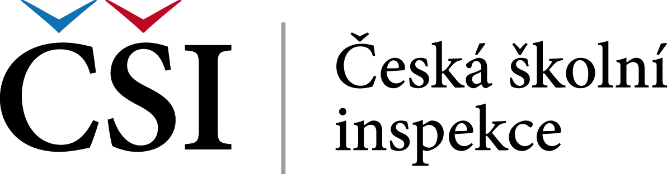 Příloha č. 1 - specifikace předmětu plněníPředmět plnění:Mobilní telefon                               40 ksVšeobecné podmínky dodánícena bude stanovena včetně dopravy a jiných souvisejících poplatků- záruční doba min. 24 měsíců- telefony musí být určeny pro českou distribuci- všechny dodané telefony budou totožného typu (nelze dodat kombinaci více typů odpovídajících dané specifikaci)Konfigurace a specifikace:Displej s uhlopříčkou min. 5,1“ a max. 5,8“ a rozlišením min. HD 2560x1440, min. 16 mil. barev, AMOLED nebo IPS, dotykovýProcesor min. osmijádrový Operační paměť min. 4GBInterní paměť min. 32GB rozšiřitelná pomocí externí paměťové karty Podpora datových sítí GPRS/EDGE/HSPA+/LTE v síti operátora O2 s GSM konektivitou minimálně 2G, 3G a 4G GPS, Bluetooth, WiFi 802.11 min. b/g/n, NFCPort 3,5mm audio jackTlačítko/tlačítka pro ovládání hlasitosti, tlačítko vypnutí/zapnutíPohybový senzor (G-senzor), senzor přiblížení (proximity), světelný senzor (automatické nastavení jasu)Fotoaparát min. přední s rozlišením min. 12Mpx, LED přisvětlení, autofokusOperační systém Android verze min. 6.0 (Marshmallow) Baterie s kapacitou min. 3000 mAh, Barva černá nebo jiná tmaváVoděodolný, min. IP68Napájecí adaptér, napájecí USB kabel navíc (délka min. 1 m), sluchátka, český manuálHmotnost max. 200 gNa telefonu bude instalováno kompatibilní a pro daný model přímo určené krycí absolutně průhledné tvrzené sklo tloušťky 0,3 mm a tvrdosti minimálně 9H, a to tak, že v rámci aplikace tohoto skla nedojde ke vzniku vzduchových bublin nebo zanešení nečistotSoučástí nabídky bude specifikace nabízeného plnění rozsahu a obsahu minimálně v podobě jako výše uvedená požadovaná specifikace tak, aby bylo možné posoudit soulad požadovaných parametrů a parametrů nabízeného plnění. Pokud nebudou některé výše uvedené parametry v nabídce specifikovány, bude taková nabídka vyloučena.